SpellingsWe have been looking at these this week, please practice spelling them (speed write: how many times can you write it correctly in 30 seconds) and then pop them into a crazy sentence.-sure				measuretreasurepleasureenclosurecreature-ture				furniturepicturenatureadventure123456789Maths - Place Value recapPlease represent the following numbers using a place value chart 8261		9804		2016		4387		1450Number line recap: Take special care looking at what the line is going up in please.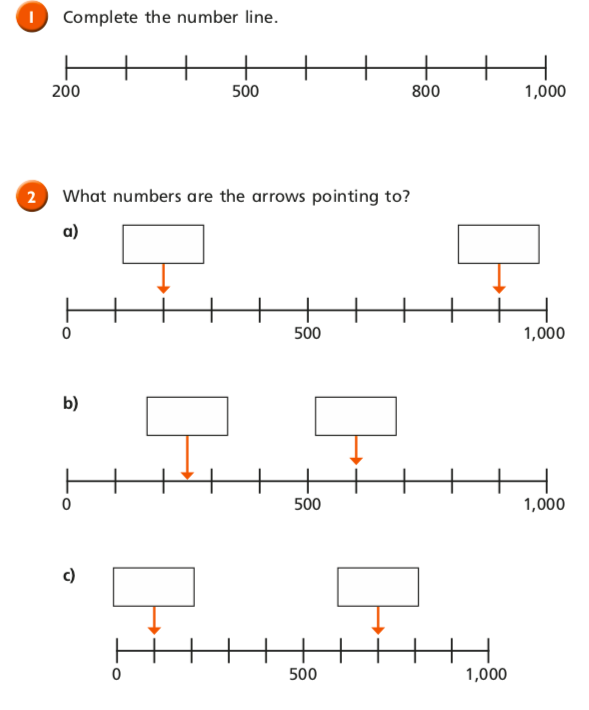 Optional Extra:Our Science topic is Electricity, what items around the home are powered by electricity? Please list what you find for us to discuss.ThousandsHundredsTensOnes